Project WET Educator Workshop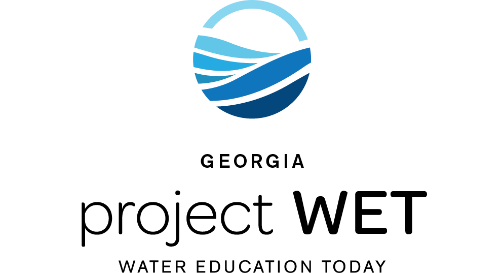 LocationDateFacilitator Name and Contact Information8:00	Registration Welcome, review agenda and expectations8:30	Icebreaker and getting to know each other activity9:00	PowerPoint Intro to Project WET Foundation and WET Vision & Goals 9:30	Model Activity – A Drop in the Bucket and Blue Planet10:00	Standards and online resources—portal.projectwet.org, discoverwater.org, projectwet.ga.govBreak10:45	Model Activity – Sum of the Parts11:15	(Distribute books)   Splash through the Guide Team Assignments and peer teaching planning timeMolecules in MotionThe Incredible JourneyNature RulesSuper SleuthsLunch 	Speaker ?  EnviroScape demonstration?  Tour of Facility?  Work on Group Presentation?1:00	Team Planning and Set-up1:15	Group Presentation1:45	Group Presentation2:15	Group Presentation Break 	3:00	Group Presentation 3:30	River of Words and other EPD outreach programs3:45	Announcements & Evaluations	Thanks & Happy Sailing!	